6.NS.6b                                                       Name ______________________Period _____  Date ___________Label the x- and y-axis below.  Reflect the following shape over the y-axis.  Record all of the coordinates below. 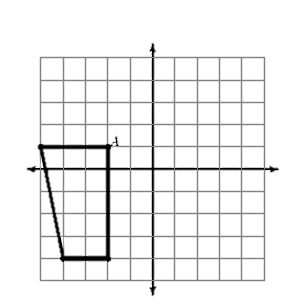 Coordinates of original shape:            Coordinates of the reflective shape:A =                                                      A= C =                                                       C= S =                                                       S= V =                                                       V= How do the coordinates of both shapes compare?______________________________________________________________________________________________________________________